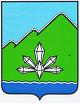 АДМИНИСТРАЦИЯ ДАЛЬНЕГОРСКОГО ГОРОДСКОГО ОКРУГА           ПРИМОРСКОГО КРАЯ ПОСТАНОВЛЕНИЕ _______________                             г. Дальнегорск                                 №   _______О внесении изменений в постановление администрацииДальнегорского городского округа от 02.11.2023 № 1610-па«Об утверждении программы профилактики рисков 
причинения вреда (ущерба) охраняемым законом ценностям на 2024 год при осуществлении 
муниципального земельного контроля на территории Дальнегорского городского округа»Руководствуясь Уставом Дальнегорского городского округа, администрация Дальнегорского городского округаПОСТАНОВЛЯЕТ:Внести в постановление администрации Дальнегорского городского округа от 02.11.2023 № 1610-па «Об утверждении программы профилактики рисков причинения вреда (ущерба) охраняемым законом ценностям на 2024 год при осуществлении муниципального земельного контроля на территории Дальнегорского городского округа» следующие изменения:1.1. В программе профилактики рисков причинения вреда (ущерба) охраняемым законом ценностям на 2024 год при осуществлении муниципального земельного контроля на территории Дальнегорского городского округа:абзац второй изложить в новой редакции:«Настоящая Программа профилактики разработана и подлежит исполнению отделом муниципального контроля администрации Дальнегорского городского округа (далее также – контрольный орган).».Раздел 3 изложить в новой редакции:«3. Перечень профилактических мероприятий, сроки (периодичность) их проведенияРазместить настоящее постановление на официальном сайте Дальнегорского городского округа.Глава Дальнегорскогогородского округа				                                                   А.М. Теребилов№ п/пНаименование мероприятияСрок реализации мероприятияОтветственный исполнитель12341. Информирование1. Информирование1. Информирование1. Информирование1.Размещение и актуализация на официальном сайте Дальнегорского городского округа в сети «Интернет» следующих сведений:В течение года (по мере необходимости)Отдел муниципального контроля администрации Дальнегорского городского округа1.1.текстов нормативных правовых актов, регулирующих осуществление муниципального земельного контроляВ течение года (по мере необходимости)Отдел муниципального контроля администрации Дальнегорского городского округа1.2.сведений об изменениях, внесенных в нормативные правовые акты, регулирующие осуществление муниципального земельного контроля, о сроках и порядке их вступления в силуВ течение года (по мере необходимости)Отдел муниципального контроля администрации Дальнегорского городского округа1.3.перечня нормативных правовых актов с указанием структурных единиц этих актов, содержащих обязательные требования, оценка соблюдения которых является предметом муниципального земельного контроля, а также информации о мерах ответственности, применяемых при нарушении обязательных требований, с текстами в действующей редакцииВ течение года (по мере необходимости)Отдел муниципального контроля администрации Дальнегорского городского округа1.4.утвержденных проверочных листовВ течение года (по мере необходимости)Отдел муниципального контроля администрации Дальнегорского городского округа1.5.Руководств по соблюдению обязательных требований, разработанных и утвержденных в соответствии с Федеральным законом от 31.07.2020 № 247-ФЗ «Об обязательных требованиях в Российской Федерации»В течение года (по мере необходимости)Отдел муниципального контроля администрации Дальнегорского городского округа1.6.перечня индикаторов риска нарушения обязательных требований, порядок отнесения объектов контроля к категориям рискаВ течение года (по мере необходимости)Отдел муниципального контроля администрации Дальнегорского городского округа1.7.перечня объектов контроля, учитываемых в рамках формирования ежегодного плана контрольных мероприятий, с указанием категории рискаВ течение года (по мере необходимости)Отдел муниципального контроля администрации Дальнегорского городского округа1.8.программы профилактики рисков причинения вреда и плана проведения плановых контрольных мероприятий (при проведении таких мероприятий)В течение года (по мере необходимости)Отдел муниципального контроля администрации Дальнегорского городского округа1.9.исчерпывающего перечня сведений, которые могут запрашиваться у субъекта проверкиВ течение года (по мере необходимости)Отдел муниципального контроля администрации Дальнегорского городского округа1.10.сведений о способах получения консультаций по вопросам соблюдения обязательных требованийВ течение года (по мере необходимости)Отдел муниципального контроля администрации Дальнегорского городского округа1.11.сведений о порядке досудебного обжалования решений контрольного органа, действий (бездействия) его должностных лицВ течение года (по мере необходимости)Отдел муниципального контроля администрации Дальнегорского городского округа1.12.докладов, содержащих результаты обобщения правоприменительной практикиДекабрь 2024 годаОтдел муниципального контроля администрации Дальнегорского городского округа2. Объявление предостережения2. Объявление предостережения2. Объявление предостережения2. Объявление предостережения2.Объявление субъекту проверки предостережения о недопустимости нарушения обязательных требованийВ течение года (по мере необходимости)Отдел муниципального контроля администрации Дальнегорского городского округа3. Консультирование3. Консультирование3. Консультирование3. Консультирование3.Консультирование по телефону, посредством видео-конференц-связи, на личном приеме, либо в ходе проведения профилактического или контрольного мероприятия по следующим вопросам:1) организация и осуществление муниципального земельного контроля;2) порядок осуществления контрольных мероприятий; 3) порядок обжалования действий (бездействия) должностных лиц контрольного органа в части осуществления муниципального земельного контроля;4) получение информации о нормативных правовых актах (их отдельных положениях), содержащих обязательные требования, оценка соблюдения которых осуществляется в рамках муниципального земельного контроля.Консультирование осуществляется по телефону, посредством видео-конференц-связи, на личном приеме, либо в ходе проведения профилактического или контрольного мероприятияВ течение года (по мере необходимости)Отдел муниципального контроля администрации Дальнегорского городского округа4. Профилактический визит4. Профилактический визит4. Профилактический визит4. Профилактический визит4.Профилактическая беседа (проводится по месту осуществления деятельности субъекта проверки либо путем использования видео-конференц-связи)В течение года (по мере необходимости)Отдел муниципального контроля администрации Дальнегорского городского округа